KONKURS FOTOGRAFICZNY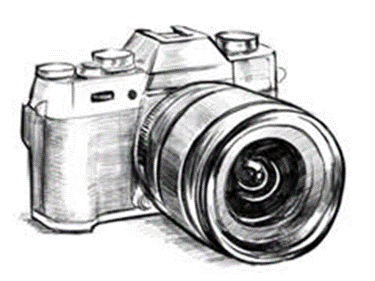 Zapraszam do udziału w konkursie fotograficznym, który składa się z 8 części. Na zwycięzców czekają ciekawe nagrody.Z każdej części wyłonimy najlepszych ,a następnie na koniec roku dodatkowa nagroda za zebranie największej ilości punktów.II etap „Bydgoszcz-moje miasto” Czekamy na ciekawe , zakątki naszego pięknego miasta. Wywołane zdjęcie o wymiarach min 21 x15 oraz  na pendrive przekazujemy do sali 211 do 25 listopada 2019 roku . Organizator: Marzena Tes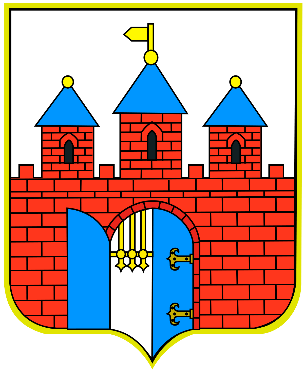 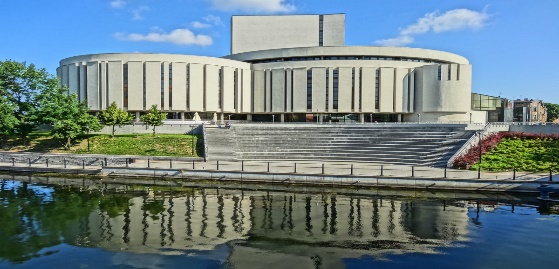 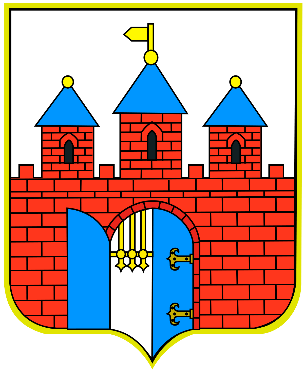 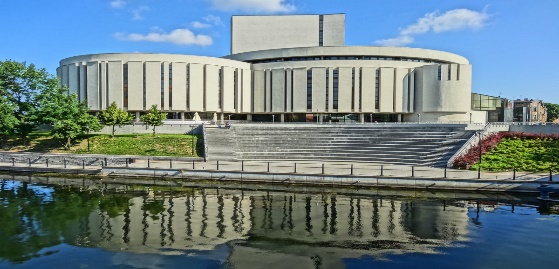 